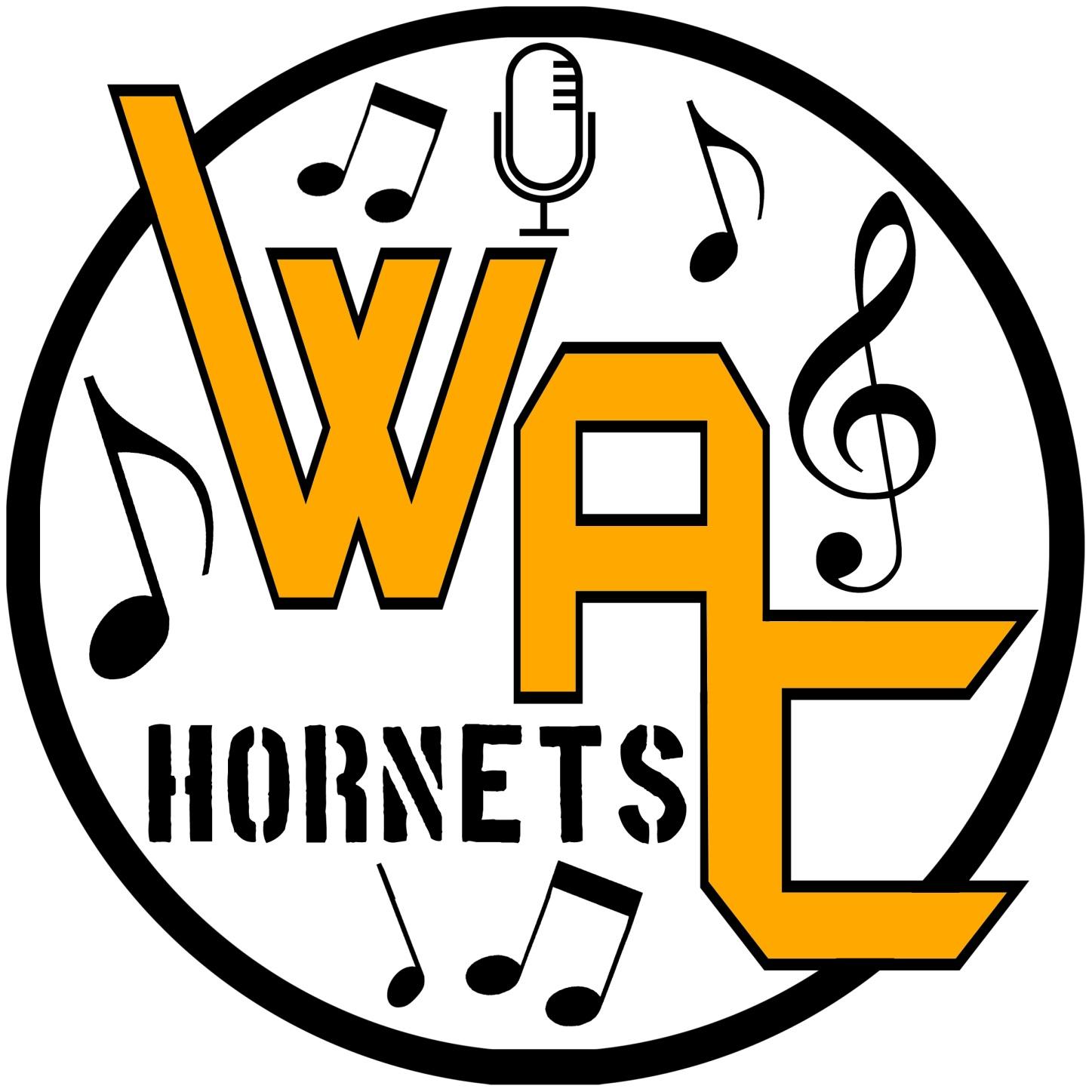 CORO DE LA SECUNDARIA WOODLAND ACRES CAREY M. O’RARDEN, DIRECTOR DE COROExt. 4722corarden@galenaparkisd.com También puede visitarnos en línea en: www.wamsmiddleschoolchoir.weebly.comEstimados estudiantes y padres del coro,¡Bienvenidos al Programa del Coro WAMS!Estoy muy feliz de que se unan a nosotros para el emocionante año que viene.Este manual les informará sobre nuestros planes para el año y será una guía para cualquier pregunta que puedan tener. Si algo no está claro, no duden en llamarme o enviarme un correo electrónico.Espero que este sea un año de aprendizaje y crecimiento para nuestros estudiantes, y una experiencia maravillosa para nuestros padres también.¡Gracias de antemano, estudiantes, por su arduo trabajo y participación en el coro este año, y a los padres por compartir a sus hijos con nuestro programa!Atentamente,Carey M. O’Rarden, Director de coroÍndiceCalendario del Coro WAMS	3Expectativas del Coro WAMS, Materiales	4Disciplina y Procedimientos de Calificación 	5Presentación/Asistencia a Ensayos/Conciertos	6Conjuntos/Política de faltas	7Recompensas/Dinero/Recaudación de dinero	8SchoolStatus	8Formularios requeridos dentro del manual	9-11El Formulario de Reconocimiento del Manual de Coro se debe firmar en línea debe para el lunes, 19 de septiembre e incluye estos consentimientos:Expectativas del coro/Calificaciones/Faltas/Disciplina/Calendario/PresentacionesReconocimiento del Padre de las actividades extracurriculares y Publicación en Medios de ComunicaciónFormulario de Permiso para Examen de Drogas en Estudiante tomado       al azar - español/inglésPara ingresar al Manual de Coro y firmar los formularios vaya a:www.wamsmiddleschoolchoir.weebly.com/formsCalendario del Coro WAMS 2022-20233, 4 de agosto –¡Campamento para el Coro de 6º grado de WAMS!  9:00 am – 12:00 pm en el salón de coro19 de sept. –***Último día para entregar el dinero de la camiseta y todo los Formularios de Reconocimiento en línea***19 de oct. – Concierto de Otoño del Coro WAMS en la Preparatoria Galena Park (GPHS), 6:00 p.m. 1ra Junta del Club de Impulsores (Booster) a las 4:00 p.m.27, 28 de oct. – Actividad Ghost of the Woodland! En el Salón de usos múltiples (MPR)16 de nov. – Concierto para Reclutar en la Primaria Pyburn, 9 a.m.-1 p.m.2 de dic. – Presentación - Villancicos Navideños en el Edificio Administrativo 8 a.m. – 12:00 p.m.3 de dic. – Audiciones para Coro TMEA Region 33 en la Preparatoria Davis (Aldine ISD), 7 am - 4 pm13 de dic. – Concierto Navideño del Coro WAMS en GPHS, 6:00 p.m.  2da Junta del Club de Impulsores (Booster) a las 4:00 p.m.14 de enero – Clínica y Concierto Coro TMEA Region 33 en la Preparatoria Dekaney (Spring ISD)7 de feb. – Concierto Pre-UIL de WAMS en la Preparatoria Galena Park (GPHS) de 8 a.m.-1 p.m.2, 3 de mar. – Concierto y Evaluación de Lectura a Primera Vista del Coro Region 33 UIL en la Preparatoria C.E. King (Sheldon ISD), 8 a.m.-4 p.m.9 de mar. – Sesión de grabación del Coro para entregar a TMEA UIL – Tallowood/Foundry Baptist Church 8 a.m. -23 de marzo –¡Coro de 6º Grado Evaluación UIL! ¡En GPHS – todo el día!27 de marzo al 7 de abril – Recaudación de fondos con venta de Palomitas de maíz a beneficio del Coro WAMS 7 de abril – Día de Reclutamiento en la Primarias Pyburn y Woodland Acres 9 a.m.-1 p.m.13, 14 de abril – Fecha límite para entregar el dinero de la venta de palomitas de maíz, ¡SIN EXCEPCIONES!27, 28 de abril – Fecha límite para entregar el dinero para el viaje a TYPHOON TEXAS ¡SIN EXCEPCIONES! 17, 18 de mayo – Concurso de Solista y Conjunto de WAMS, 8 am – 4 pm en WAMS24 de mayo – Concierto de Primavera del Coro WAMS y Ceremonia de Premiación en la Preparatoria GPHS, 6:00 p.m. 3ra Junta del Club de Impulsores (Booster) a las 4:00 p.m.26 de mayo – ¡TYPHOON TEXAS! ¡TODO EL DÍA! 8 a.m. - 5 p.m.31 de mayo – ¡Campamento para el Coro Titular! 10 a.m.-12 p.m.2, 3 de agosto – Campamento Coro de 6º grado WAMS de 9 a.m. - 12 p.m.EXPECTATIVAS DEL CORO WAMS Expectativas en el salón de clases:1. Las emociones se van "¡adiós!" ¡El silencio es agradable!2. ¡En la posición 3, la boca está sellada!3. ¿Quieres hablar? - ¡Las manos no hablan!4. Las actitudes son aburridas ... ¡conducen a los ronquidos!5. ¿Tienes una idea? ¡Pregunta al maestro!6. ¡Sigue a tu líder con paciencia y vigor!7. ¡Asume la responsabilidad para ... TI!8. Te mantienes al corriente en todo y ¡todo estará MUY BIEN! MATERIALES Lo que el estudiante necesitará este año: TODOS LOS MATERIALES DEBEN ESTAR LISTOS EN CLASE PARA EL VIERNES, 2 DE SEPTIEMBRE DE 2022 Materiales:Lápices, LÁPICES DE MADERA (lápices de colores) y gomas de borrar.Resaltadores (en diferentes colores)TODOS los niños Saco casual y corbata; las niñas “El mejor vestido que usan en domingo” (para presentaciones navideñas, solistas/conjuntos y premiaciones). Si necesita ayuda, por favor envíe un correo electrónico al Sr. Jacob Cullen en jcullen@galenaparkisd.com.Zapatos de vestir negros y calcetines negros (niños); zapatos planos negros / moños de menos de 2” (niñas)Cartapacio negro de 2" o más grande (portafolio para partituras de música)Papel de cuaderno/papel de impresora blancoCamiseta del coro ($15.00 - ¡Fecha límite el 19 de septiembre!)ICN Theory Portfolio - Portafolio de teoría de cuaderno de composición interactiva - (cuaderno con papel como una espiral, pero cerrado)A los Conjuntos Titulares y No Titulares se le entregarán uniforme de presentación para UIL que se debe mantener a lo largo del año escolar y luego devolverlo. Además, se les pedirá a los estudiantes que participen en actividades y ensayos después de la escuela. ***Los estudiantes también estarán obligados a comprar una camiseta para coro para los viajes, conciertos y actividades de este año. Si ya tienes una camiseta de coro de WAMS del año pasado, ¡estás listo!***DISCIPLINAConsecuencias:1ra Infracción:  Advertencia2da Infracción y en adelante:  Firmar el CÓDIGO DE CONDUCTA ESTUDIANTIL 3ra Infracción: Llamada telefónica a los padres 4ta Infracción: Conferencia de Padre/Maestro, asignar detención si es necesario  Cuando a un estudiante se le da una infracción en clase, él/ella firmará el CÓDIGO DE CONDUCTA ESTUDIANTIL. Cualquier infracción seria será manejada directamente por el Subdirector/Director, y el estudiante será sacado de la clase con una conferencia Padre/Maestro pendiente. Cualquier conducta demasiado irrespetuosa o abusiva ocasionará que el estudiante sea enviado de inmediato a la oficina.  PROCEDIMIENTOS DE CALIFICACIÓN Procedimientos de calificación:  El programa de Coro WAMS seguirá las políticas de calificación de GPISD. Debido a los Conocimientos y Destrezas Esenciales de Texas (TEKS, por sus siglas en inglés) y los objetivos del curso, las actividades dentro y fuera de la escuela serán calificadas.  Los estudiantes recibirán 1 a 3 calificaciones por semana, principal o diaria. Se pueden tomar más calificaciones a criterio del director de coro según la asignación y la necesidad de contenido. Ya que coro depende grandemente de la participación la cual se compone de movimiento, ejecución, escritura y evaluaciones de sonido, es importante tomar en cuenta que la calificación de participación incluye muchas áreas del coro. Además, un estudiante que llega tarde a la clase/ensayos o el estudiante se niega a seguir las instrucciones, o se niega a participar de manera total verá disminuida la calificación de participación (diaria) debido a que interrumpe la participación del conjunto. Si un estudiante pierde puntos de participación por una o más infracciones de instrucción (materiales, postura al cantar, puntuación en preparación de la música, etc..) durante la clase, a él/ella se le dará una oportunidad de recuperar esos puntos con una asignación alternativa. ¡En el Coro de WAMS, queremos que cada estudiante tenga una segunda oportunidad para sobresalir! Las infracciones de comportamiento tendrán consecuencias de acuerdo a la política del Código de Conducta Estudiantil de WAMS y GPISD. Cualquier estudiante que no apruebe una materia durante un período de calificación de seis semanas y esté inscrito en un conjunto titular será puesto a prueba. Si hay fallas subsiguientes en la clase, ese estudiante puede ser removido de la clase y colocado en un conjunto no titular. Además, solo por el hecho de que a un estudiante no le guste el maestro o se quiera salir de la clase no son razones suficientes para sacarlo de la clase. Una vez que un estudiante se inscribe en el coro, se compromete a hacerlo durante todo el año escolar. Es responsabilidad del padre y del estudiante revisar frecuentemente el estado de la calificación y si cree que podría haber un problema puede contactar al director de coro. Esto garantiza una comprensión correcta del progreso de su hijo/a en clase. Las tutorías serán los MIÉRCOLES de 4:00 a 4:15 p.m. en el salón de coro y cualquier estudiante que no termine las asignaciones se le dará un boleto de tutoría (Tutorial Ticket) para coro. Estos estudiantes deben asistir a la tutoría o se le reportará a la administración para acciones adicionales. Este año estaremos utilizando Google Classroom para todas las asignaciones en el formato PASS-OFF (aprobar las asignaciones), así que les pido de favor que se aseguren de estar al tanto del progreso de su hijo/a en Google Classroom. Calificación: 60% Trabajo en clase, participación 40% Calificaciones principales, conciertos, competenciasExpectativas: Se evaluará la participación/calificaciones principales para aquellos estudiantes que cumplan y no cumplan con las expectativas como se describió anteriormente en las reglas / programa de estudios de la clase del coro. El coro es una clase de presentación y, como tal, la expectativa es que cada estudiante modele el comportamiento de presentación en TODO momento. Las conductas fuera de la tarea durante el ensayo en el salón de clases o la presentación se consideran al evaluar las calificaciones de participación. Como miembros productivos de la sociedad, los estudiantes tendrán la oportunidad única de establecerse como una fuerza legítima y altamente reconocible en WAMS. Siempre es importante hablar con franqueza, tacto y propiedad al comunicarse con otros estudiantes y el personal. El honor y la integridad tienen un gran significado para este programa, así que piensa antes de actuar. Con grandes actitudes, deseo, ambición por el éxito y amor mutuo, podemos lograr el éxito del Programa de Coro de WAMS. PRESENTACIÓN/ASISTENCIA A ENSAYOS/CONCIERTOSPRESENTACIÓN:Si llegas a tiempo y te anotas entonces tu calificación de presentación comienza en 100. Si llegas tarde a la presentación (sin notificación previa al director de coro), comenzarás con un 75. Si después de 10 minutos no llegas recibirás un 0. Si llegas más de 10 minutos tarde recibirás crédito por estar presente, pero tu calificación para presentación será 50. Además, si no asistes al/a los ensayo/ensayos de concierto antes de un concierto importante, no se te permitirá estar en ese concierto y tu calificación será 0. De cualquier manera, tendrás que asistir al concierto, aunque no formes parte de la presentación. Como miembro del coro se espera que seas un ejemplo para el programa al brindar tu apoyo como buen oyente, aunque no cantes. Esto es parte de las reglas de TEKS para tu evaluación. Los ensayos a los que faltas no se pueden recuperar. Los estudiantes que notifiquen al director de coro antes de una presentación que hay una circunstancia atenuante se le puede dar, en raros casos, una falta justificada. Se le dará una tarea alternativa en ese momento o cuando regrese. Además, los estudiantes que pierden más de 5 días de clase de coro en cada semestre es posible que no puedan presentarse con ningún grupo de presentación de la Liga Interescolar Universitaria (UIL, por sus siglas en inglés) ya que sus faltas crean una responsabilidad para el conjunto de competencia.      CON RESPECTO A LAS FALTAS RELACIONADAS CON LA ESCUELA PARA OTROS PROGRAMAS EXTRACURRICULARES:  Los estudiantes deben hablar con el Sr. O sobre cualquier ocasión en la que puedan faltar a clase, ya que esto afecta a todo el conjunto si no están allí. Esto incluye actividades dentro de la escuela durante el día Y viajes familiares que suceden durante todo el año escolar además de eventos deportivos, académicos de UIL, Consejo Estudiantil, Danza, Animación, etc. También, asegúrate de comunicar con anticipación cualquier evento de CORO a tus maestros. No asumas que tus maestros o el personal de la oficina se encargarán de eso por ti. Debes mostrarles tu calendario con anticipación y comunicar cualquier conflicto con ellos. ¡ESTA ES TU RESPONSABILIDAD!!!  ENSAYOS/VIAJES ESCOLARES/CONCIERTOS: Los estudiantes deben ser recogidos PUNTUALMENTE después de un ensayo programado, presentación o actividad del coro. Estudiantes, es su responsabilidad informar a sus padres sobre las horas de inicio y finalización de cada ensayo o presentación que tengan durante el año. Si su hijo/a no es recogido a tiempo de un ensayo habrá dificultades en el futuro para que él/ella participe en las actividades del coro después de escuela y los viajes escolares /viajes de recompensa. Así que padres, por favor recojan a sus hijos muy puntualmente. Si los estudiantes se van caminando a casa deben comunicárselo de manera oportuna al Sr. O’Rarden antes de que inicie el ensayo. Los cursos de Bellas Artes son clases académicas curriculares. Para cumplir con los requisitos de los Conocimientos y Habilidades Esenciales de Texas (TEKS, por sus siglas en inglés), así como con los objetivos de este curso, los ensayos, los ensayos por sección y los conciertos se consideran extensiones del salón se requieren y son calificados.CONJUNTOS / POLÍTICA DE FALTAS CONJUNTOS Y COLOCACIÓN: Cada año, los estudiantes son evaluados basado en una serie de factores que incluyen la habilidad musical, elegibilidad, asistencia, actitud, ética de trabajo, etc. Los estudiantes son asignados a conjuntos basados en la combinación de estos factores y el criterio del director del coro. Los conjuntos titulares requieren más responsabilidad y compromiso debido a la carga de trabajo, sin embargo, los estudiantes que están en un Conjunto Titular que no están cantando de acuerdo a las expectativas del Sr. O pueden ser puestos en otro conjunto en cualquier momento. Parte de esto se cubre en la sección de “PROCEDIMIENTOS DE CALIFICACIÓN”. A continuación, se mencionan los conjuntos y sus diferentes requisitos: Coro No Titular TB de niños/ Coro Titular SSA de niñas – Los estudiantes que regresan son audicionados al final del año escolar y se les pide que realicen de manera competente múltiples ejemplos de lectura a primera vista de NIVEL 2 (incluida la comprensión rítmica moderada) junto con la percepción en escala y el dominio del 3er. y perfecto quinto tanto arriba como abajo de la octava. Los nuevos estudiantes deben demostrar el 3er y el 5to perfecto con precisión y deben cantar las escalas mayores F y C en sintonía. Los estudiantes también se clasifican y se toma en consideración un análisis del desempeño de Solista y Conjunto del año. La colocación final incorpora competencia en el salón, UIL, Region y asistencia a práctica matutina y después de clases y la actitud en general. El coro de Región y UIL CCR son requisitos estándares y los estudiantes seleccionados para el Coro de Region deben asistir a la clínica y concierto o devolver la cuota de admisión de $10.00 a GPISD.    Coro Mixto Titular (Soprano, Alto, Tenor, Bass) - Todos los estudiantes en los coros Titular SSA y Titular Tenor/Bass deberán participar en el Coro Titular Mixto.Coros No-Titular Tenor/Bass de niños/Niñas SA – Están abiertos a cualquier estudiante que esté dispuesto a asistir a las prácticas e involucrarse con sus compañeros y tener una disposición para mejorar sus habilidades con el objetivo de poder ser parte del coro Titular en el futuro.Coro de 6º grado – Todos los estudiantes que ingresarán a 6º grado aprenderán la introducción al Coro de WAMS y los estándares, y pedagogía que establece la fundación de su éxito en el programa de Coro de WAMS.POLÍTICA DE FALTAS: Los estudiantes serán responsables de completar cualquier asignación si faltan por cualquier razón. Esto se hace pidiéndole a un estudiante de su clase las notas/tareas que perdió o preguntándole al instructor. Además, los estudiantes mantendrán en sus bolsas diariamente las Libretas de Composición Interactivas (ICN, por sus siglas en inglés). Los cartapacios para música NEGROS de anillos de 2” se mantendrán en la mochila del estudiante este año junto con su Chromebook, y la ICN ya que se necesitarán diariamente.Exenciones a las faltas a ensayos y presentaciones: La rúbrica describe lo que es y lo que no es una exención para los ensayos y las presentaciones. En pocas palabras, hay solamente 4 maneras de ser exento de una presentación: A.  Muerte/Tragedia en la familiaB.  Emergencia médicaC.  Cita con el médico (solo si ha sido aprobada con una dispensa de 10 días anticipación. No aplica para ensayos antes de la presentación o la misma presentación)D.  Conflicto UIL documentado el cual ha sido pre aprobado y discutido con el director de coro       con dos semanas de anticipación.De manera oficial, cualquier estudiante que desee ser parte del programa Coral de WAMS tendrá que seguir este procedimiento para que pueda participar en este. RECOMPENSAS, DINERO, RECAUDACIÓN DE FONDOS, SCHOOL STATUS¡RECOMPENSAS! Al final del año, los estudiantes que hayan participado en TODOS los conciertos, actividades y competencias según lo estime el Sr. O, con EXCCELENTE conducta, ética de trabajo y asistencia, serán elegibles para el viaje de recompensa. Usualmente vamos a un parque acuático pero cada año eso debe ser aprobado por el administrador del plantel antes de que lo anunciemos. Además, ¡TODOS los estudiantes que han estado en coro por TRES años aquí en WAMS (o si estuvieron en coro y fueron transferidos y muestran prueba de esto) serán elegibles para recibir una diadema de diamantes (niñas) o un anillo (niños) significando su compromiso con el programa de coro! Sin embargo, no deben tener infracciones disciplinarias y asistir al concierto final al terminar el año escolar para recibir su recompensa.DINERO/RECAUDACIÓN DE FONDOS: Hacemos una recaudación de fondos por año a menos que el Club de Impulsores (Boosters) agregue oportunidades adicionales. Esta es la recaudación de fondos de palomitas de maíz en abril. El dinero entregado por recaudar fondos, los pagos de viajes, ropa o cuotas debe ser EN EFECTIVO EN UN CAMBIO EXACTO, NO SE ACEPTAN MONEDAS y ENTREGADO en la fecha establecida. Si tiene CUALQUIER pregunta, envíe un correo electrónico al director de coro a: corarden@galenaparkisd.com y será un placer ayudarlo.Un detalle más – usaremos SchoolStatus para comunicarnos con ustedes durante el año escolar, así que por favor asegúrense de que su número telefónico esté actualizado para que nos podamos comunicar con ustedes de manera efectiva.Reconocimiento del Padre de familiaNormas para las Actividades Extracurriculares de Galena Park ISDComprendo y estoy consciente de las responsabilidades descritas en el Código de Conducta Estudiantil del Distrito. También comprendo que mi hijo/a, ________________________________________________, deberá tener responsabilidad por la conducta y las consecuencias descritas en las Normas para las Actividades Extracurriculares del Distrito en la escuela, y en actividades patrocinadas por la escuela o el distrito. Esto incluye, pero no se limita a actividades patrocinadas por la escuela además de viajes relacionados con la escuela sin importar la hora y el lugar.Los estudiantes que representan el distrito al usar los uniformes del distrito serán responsables de conducirse a sí mismos según lo establecido por las Normas para las Actividades Extracurriculares del Distrito durante todo el tiempo que estén usando tal uniforme. Los reportes de violaciones serán sometidos a la revisión del director/patrocinador y serán hechos dentro de las veinticuatro horas de la supuesta ofensa o el primer día de escuela. La acción subsecuente o no acción será basada en la decisión del director y será definitiva. Se espera que los estudiantes involucrados en actividades extracurriculares exhiban el más alto estándar de conducta. Galena Park ISD considera la participación en actividades extracurriculares como un privilegio y no un derecho. Entiendo que cualquier estudiante que viola el Código de Conducta Estudiantil será sometido a una acción disciplinaria. Esto incluye cualquier mala conducta, sin importar la hora o el lugar, que refleje negativamente a GPISD en una actividad extracurricular. Los estudiantes involucrados en cualquier infracción disciplinaria grande, (por ejemplo, incluye, pero no se limita a, drogas, alcohol, uso de lenguaje vulgar y conducta violenta) serán sacados temporal o permanentemente de las actividades extracurriculares.  Firma del padre/tutor _______________________________________    Fecha____________________	Firma del estudiante ________________________________________   Fecha____________________Este formulario deberá ser regresado al patrocinador designado y verificado por el director de la escuela. Las firmas deben ser obtenidas antes de que cualquier estudiante pueda participar en actividades extracurriculares. EXAMEN DE DROGAS EN ESTUDIANTE TOMADO AL AZARDe acuerdo a la política de GPISD, los estudiantes de banda y coro de 7º y 8º grado deben dar su consentimiento para realizar el examen de drogas al azar para poder participar en los eventos extracurriculares, concursos y competencias. Este formulario de permiso está incluido y debe ser regresado con todos los formularios.Requisitos de Elegibilidad/No pasas, No cantas Los estudiantes deben ser académicamente elegibles para poder participar en actividades extracurriculares tales como:Audiciones y Clínica/Concierto de All-Region, Concurso de Solista y Conjunto, viajes escolares no curriculares y otros concursos. Independientemente de la elegibilidad, aún se espera que los estudiantes participen en eventos curriculares: Conciertos, evaluación de Concierto y Lectura a Primera Vista UIL, ensayos, clínicas y viajes escolares curriculares. El estado de Texas considera que un estudiante es elegible si aprueba todas las clases con un 70 o superior al final de cada período de calificaciones. Los estudiantes pierden la elegibilidad si reprueban una clase al final de un período de calificaciones. Los estudiantes vuelven a obtener elegibilidad si aprueban todas las clases en la revisión de calificaciones de tres semanas.PUBLICACIÓN EN LOS MEDIOS DE COMUNICACIÓN(Por favor escriba sus iniciales en UNA de las opciones)_____   Yo doy permiso para que el nombre de mi hijo/a, su fotografía, entrevista y/o su trabajo sean publicados en                  los medios de comunicación._____   Yo no doy permiso para que el nombre de mi hijo/a, su fotografía, entrevista y/o su trabajo sean publicados en los              medios de comunicación.Si no regresa este formulario, usted está dándole permiso al Distrito para que reconozca los éxitos y logros de su hijo/a en los periódicos locales, en las publicaciones del Distrito, en los canales de televisión y en los programas de radio.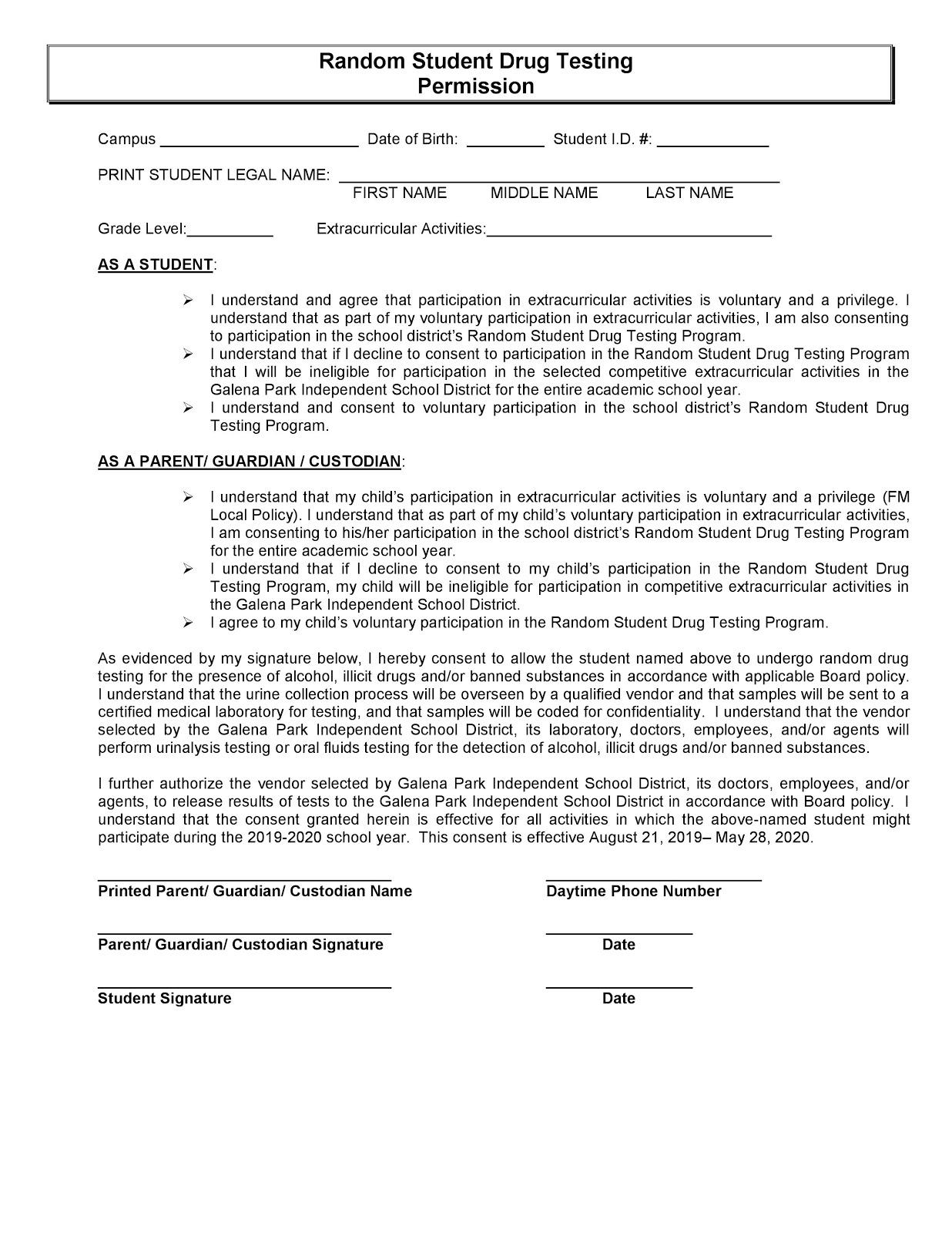 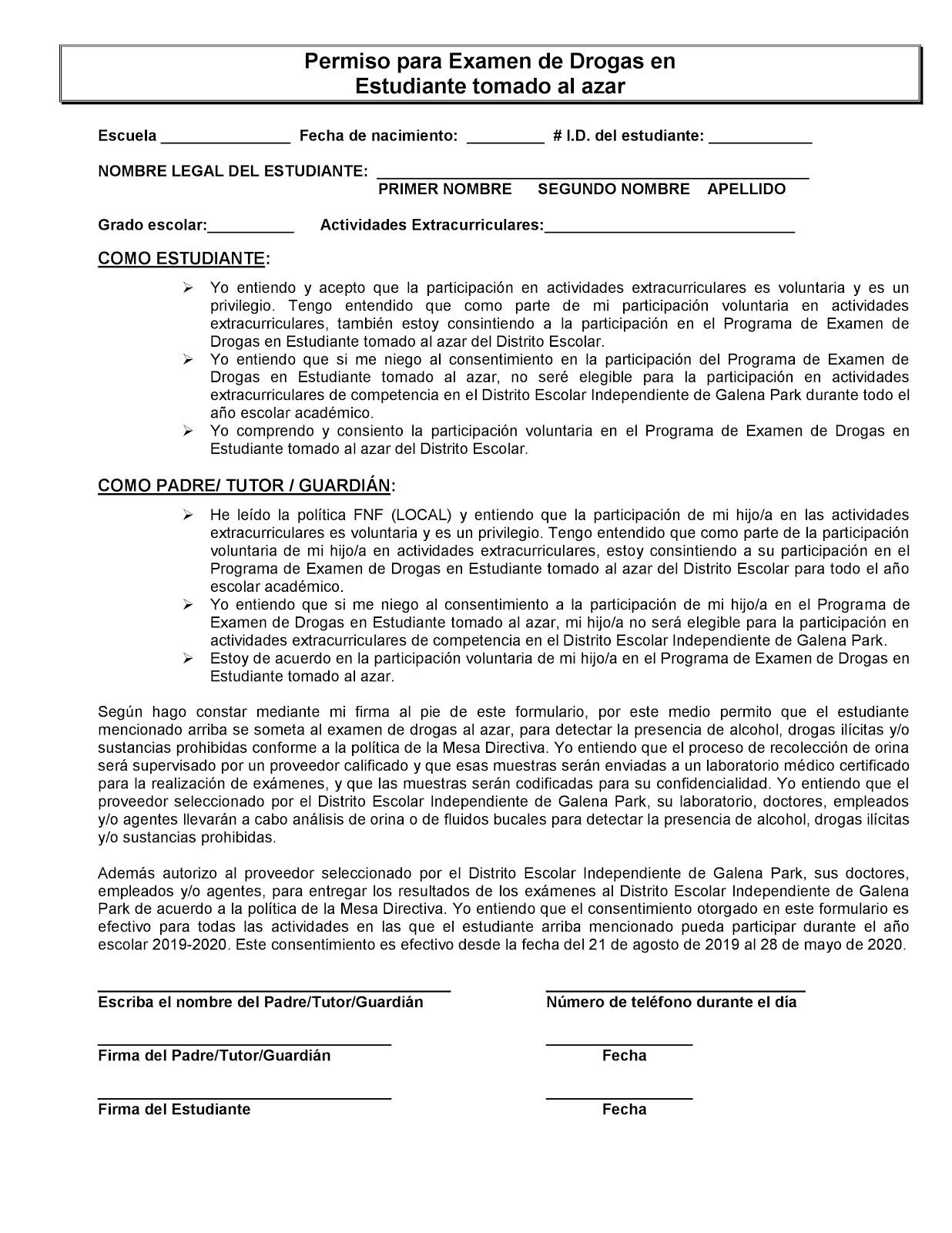 